Fragen zur Filmsequenz 10:00 - 12:16 
1. Auf welche drei Arten können Erdbeben entstehen? (Abbildungen 1 - 3)____________________________________________________________________________________________________________________________________________________________________________________________________________________________________________________________________________________________________________________________________________________________________________________________________________________________________________________________________________________________________________________________________________________________________________________________________________________________________________________________________________________________________________________________________________________________________________________
2. Was ist an Island tektonisch gesehen besonders?____________________________________________________________________________________________________________________________________________________________________________________________________________________________________________________________________________________________________________________________________________________________________________________________________________________________________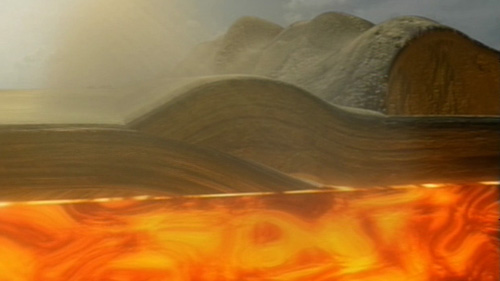 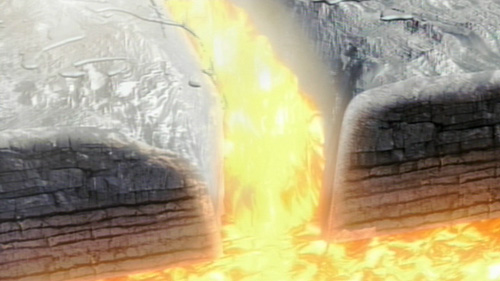 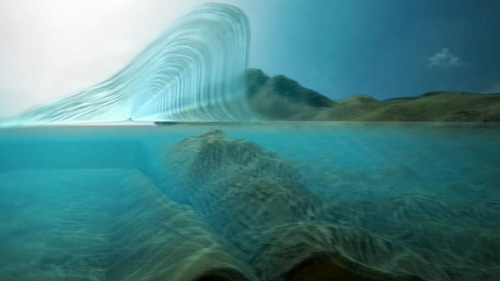 